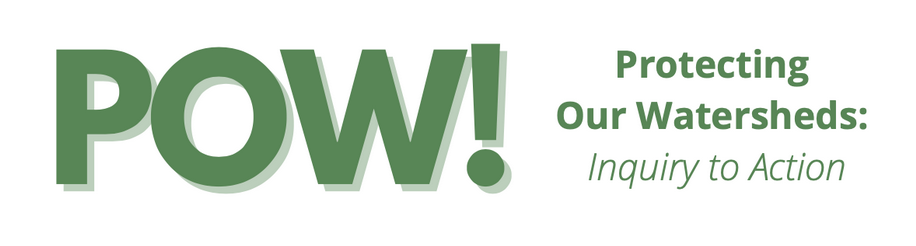 POW! 4th Grade Lesson PlanLesson 1: SoilLesson Title:Exploring Local SoilsGrade Level:4thLearning ExperienceDescriptionStudents will learn about soil and its importance.  Soil, weathering, and erosion provide a foundation for thinking about the formation of landscapes and lead us into topics of ecosystems and food webs.  Students will also explore local soils and demonstrate creative thinking by using local soils for artwork. Prior Learning Needed:NoneTime:Part A: 20 minutesPart B: 30-45 minutesPart C: 1 hour (split into 2 days, or can assign time at home)StandardsStandardsEssential QuestionWhat is soil, how is soil formed, and why is soil important?Learning ProgressionSoil sets the stage for landscape formations, and then connects to ecosystems and food webs.Learning Intentions“I am learning”I am learning what soil is made up of.  I am learning why soil is important.Success Criteria“I can”I can describe different soil materials.  I can identify organic material.  I can use soil in a creative way. I can express how soil is important to me through different artforms.Academic VocabularySoilEarth materialsOrganic materialsRockPebblesGravelSandSiltClayDecayClassroom Management Needs- In part A, student observations while outdoors sorting through soil samples.- In parts B and C, ensure proper care of soil art supplies and iInnovate equipment- In part C, ensure each student is participating in group assignmentBusiness / Industry Involvement (field trips guest speakers)Soil science - Dr. Yamina Pressler (video)Materials/Innovation Lab UseSlide DeckLesson 1A:Paper plate/paper towelNotebook/piece of paperWriting toolVideo introducing soil scientist - Dr. Yamina PresslerLesson 1B: Soil paint palettes or paint dot cardsPaintbrushesCups of waterPaper towelsWatercolor paper cut into long pieces (fold paper into thirds as if into an envelope for size)Scrap pieces of paper (size 4X4 inches)Video with Dr. Pressler leading soil painting activityLesson 1C: Notebook/piece of paperWriting toolCamera / iPad (to take image for Green Screen)Green Screen and video camera use in iInnovate LabLearning Experience Design PlanLearning Experience Design PlanFocused InstructionModeling, stated learning intentionsTeacher tells the students we will be using a natural resource to make art - we are going to use local soils!  But first we must learn what soil is made up of.This lesson is in 3 parts.  In part A we will learn about soil and we will explore soil around us.  Then in part B we will use soil paint for artwork. Lastly in part C, we will use the artwork we created to help express why soil is important to us.Guided instructionPrompts, Cues, QuestioningBefore we begin, we will need to go through the slide deck to learn about soils.Teacher can assign the slide deck to students asynchronously, or teach the slide deck together in class.When it is activity time, guide students outside to explore soil around their school (or if learning at home, in their own backyard).  Talk in groups about their findings. Did they have any questions? What kind of soil did they find? Why did they find some soils and not others?  Could the soil they found grow food?In part A, students watch a video featuring Yamina Pressler explaining what a soil scientist is, what she does, and why it’s important.In part B, teacher explains that today students will be creating their own piece of art - but instead of using paints, they are using local soil samples. Students are guided through the soil art activity video with Dr. Yamina Pressler.In part C, students finish the prompt “Soil is important to me because…” through artistic expression and creativity.  They will take a photo of their artwork and use it as the background for the green screen in the iInnovate lab.Collaborative learningStudent to student structures, 50% instructional time, AccountabilityPart A: Students can share what they found in their soils with other students.Part B: Part way through their soil art painting, you can have students share and make suggestions for continuing their work.If desired for Part C, you can have students work in groups.Independent LearningPractice, Apply, TransferIn part A, apply knowledge of soil materials to categorize their soil samples.Transfer understanding of smallest soil earth materials being used for soil paint.If desired for Part C, you can have students work independently.Check for Understanding Formal, informal structuresSlide deck has informal checkpoints at the end of part A and before moving on to part B.AssessmentRubrics, Products, Projects, Presentationsself-assessmentsProject Rubric- Creativity and InnovationPresentation RubricIn part C students will use their artwork as a foundation to explain their connection to soil and why soil is important to them through the form of a presentation using a creative expression of their choice.ClosureExit tickets, feedback for next lessonSoil is important to support all forms of life - but not all soil is the same.  How does soil move or change over time?  Next lesson we will explore weathering.